Biography  - Gary Kirwan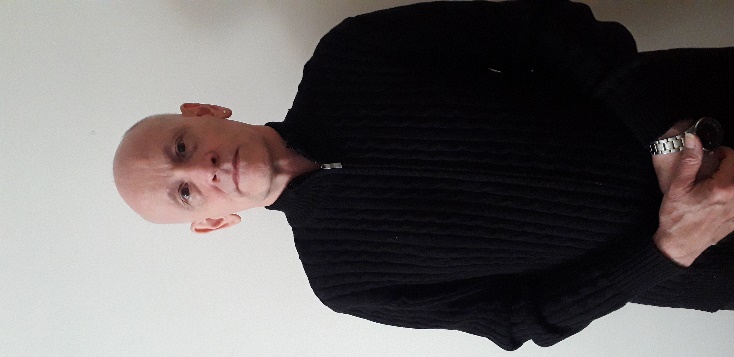 National Officer and team lead, Royal College of Nursing (RCN)Gary Kirwan joined the  in January 2003. He has been a member of the NHS Job Evaluation Group and the NHS Knowledge and Skills Framework Group between 2003- 2009. Prior to working at the RCN, he worked as a senior officer at the Chartered Society of Physiotherapy.He is also responsible for members working within Public Health England and the Care Quality Commission.He currently leads a team within the Employment Relations department responsible for all national employers outside of the NHS in the public sector and Independent health care sectors. He sat on the NHS Staff Council Apprenticeship pay sub group representing the RCN. Within the RCN he has led on the introduction of Nurse Associates and Nurse Apprenticeships into the workforce.He was a member of Health Education England Nursing Associate National Implementation group and currently sits on the Advisory group for Examining the Introduction of the Nursing Associate Role in Health and Social Care.  This work is commissioned by the Policy Research Unit in Health and Social care workforce and is being carried out by Kings College.